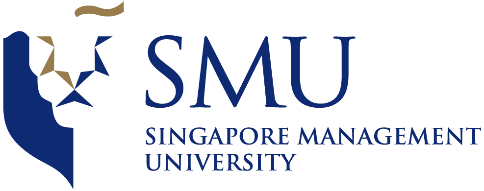 MEETING MINUTES #2– SUPERVISOR

Date/Time
Venue
Meeting with
AttendeesAgenda
Meeting minutes prepared by Akshita DhandhaniaMinutes has been vetted by Prekshaa Uppin. Point made byNotesFollow – up ActionFollow – up ActionFollow – up ActionTaskPerson(s) ResponsibleDue DatePrakash SukhwalHe told us that our proposal was lacking proper literature review. He asked us to do more research on SNA and gave us 4 academic papers to read. He also asked us to study the work done by the previous group working with our client and mention in the proposal how exactly our project is different from theirs. Read the papers and conduct further researchStudy previous group’s workPrekshaa, Aayush, Akshita20/01/2017Prakash SukhwalHe gave us a lot of specific feedback on the proposalAvoid using general statements/words and be more specific (e.g. use names instead of “academic researchers”)Mention clear deliverables in short pointsMake the problem statement clearerPut the Metadata in a tableMake these changes to the proposalAayush22/01/2017Prakash SukhwalStart a preliminary analysis of the data using JMP as next stepInstall software and start data explorationAkshita, Prekshaa23/01/2017Prakash SukhwalDiscuss with client how we are going to test the solutionMeet Ridwan (Client) and discuss the samePrekshaa, Aayush, Akshita23/01/2017